          проект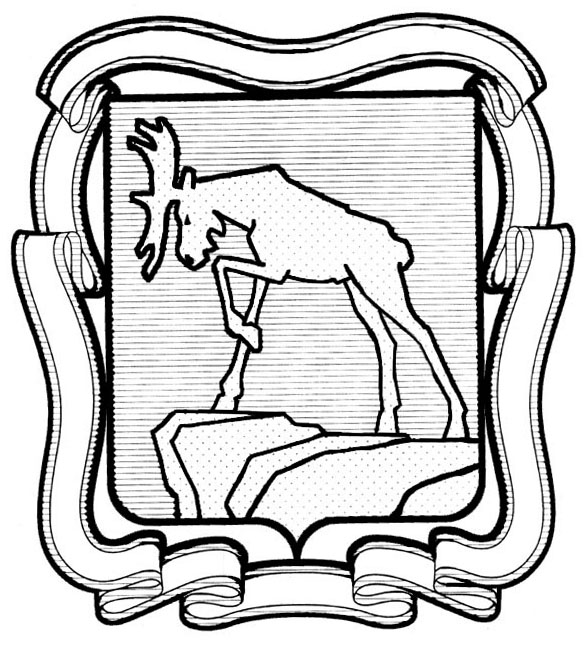 СОБРАНИЕ ДЕПУТАТОВ МИАССКОГО ГОРОДСКОГО ОКРУГАЧЕЛЯБИНСКАЯ ОБЛАСТЬ_____________ СЕССИЯ СОБРАНИЯ ДЕПУТАТОВ МИАССКОГОГОРОДСКОГО ОКРУГА  ШЕСТОГО СОЗЫВАРЕШЕНИЕ №                                                                                                              от                     2022 годаО внесении изменений в решение Собрания депутатов МГО от 26.11.2021г. № 5 «Об установлении расходных обязательств Миасского городского округа на 2022 год и плановый период 2023 и 2024 годов по исполнению государственных полномочий»Рассмотрев предложение  Главы Миасского городского округа Г.М. Тонких о внесении изменений в решение Собрания депутатов МГО от 26.11.2021г. № 5 «Об установлении расходных обязательств Миасского городского  округа на 2022 год и плановый период 2023 и 2024 годов по исполнению государственных полномочий», учитывая рекомендации постоянной комиссии по вопросам экономической и бюджетной политики, в соответствии: со ст. 86 Бюджетного Кодекса Российской Федерации,  с положением «О бюджетном процессе в Миасском городском округе», утвержденным решением Собрания депутатов Миасского городского округа от 30.10.2015 № 9, руководствуясь Федеральным законом от 06.10.2003 г. №131-ФЗ «Об общих принципах организации местного самоуправления в Российской Федерации» и Уставом Миасского городского округа, Собрание депутатов Миасского городского округа                                                             РЕШАЕТ:1. Внести изменения в решение Собрания депутатов МГО от 26.11.2021г. № 5  «Об установлении расходных обязательств Миасского городского округа на 2022 год и плановый период 2023 и 2024 годов по исполнению государственных полномочий», а именно в приложении 1: 1) пункты 26,27 исключить, пункты 28-40, считать соответственно пунктами  26-38.2) дополнить пунктом 39 следующего содержания:2.  Настоящее Решение вступает в силу с 01.10.2022 года.3. Контроль  исполнения настоящего решения возложить на постоянную комиссию по вопросам экономической и бюджетной политики.Председатель Собрания депутатов Миасского городского округа                                                                                Д.Г. ПроскуринГлава Миасского городского округа                                                                     Г.М. Тонких 39Управление социальной защиты населения Администрации Миасского городского округаРеализация переданных государственных полномочий по приему, регистрации заявлений и документов, необходимых для предоставления областного материнского (семейного) капитала, принятию решения о предоставлении (об отказе в предоставлении) семьям, имеющим детей, областного материнского (семейного) капитала, формированию электронных реестров для зачисления денежных средств на счета физических лиц в кредитных организациях и электронных реестров для зачисления денежных средств на счета организаций в кредитных организацияхРасходы на оплату труда муниципальных служащих, лиц, исполняющих обязанности по техническому обеспечению деятельности органов местного самоуправления, не являющихся муниципальными служащими, осуществляющих переданные государственные полномочия, приобретение канцелярских товаров, мебели и оргтехники